                                                                                                                                   ПРОЕКТ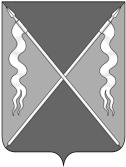 АДМИНИСТРАЦИЯ ЛЕНИНГРАДСКОГО СЕЛЬСКОГО ПОСЕЛЕНИЯЛЕНИНГРАДСКОГО РАЙОНАПОСТАНОВЛЕНИЕот ____________________  			                                          № __________станица  ЛенинградскаяОб утверждении порядка ведения реестра лиц, замещающих должности муниципальной службы в администрации Ленинградского сельского поселения Ленинградского районаВ соответствии с Федеральным законом от 2 марта 2007 года № 25-ФЗ 
«О муниципальной службе в Российской Федерации», Законом Краснодарского края от 8 июня 2007 года № 1244-КЗ «О муниципальной службе в Краснодарском крае», Законом Краснодарского края от 8 июня 2007 года
№ 1243-KЗ «О реестре должностей муниципальной службы в Краснодарском крае» п о с т а н о в л я ю:1. Утвердить порядок ведения реестра лиц, замещающих (замещавших) должности муниципальной службы в администрации Ленинградского сельского поселения Ленинградского района (приложение 1) и форму реестра лиц, замещающих (замещавших) должности муниципальной службы в администрации Ленинградского сельского поселения Ленинградского района (приложение 2). 2. Отделу по организационно – правовой и кадровой политике  администрации Ленинградского сельского поселения (Лазько А.М.) разместить настоящее постановление на официальном интернет – портале Администрации Ленинградского сельского поселения Ленинградского района (www.adminlenposel.ru).3. Контроль за выполнением настоящего постановления возложить на исполняющего обязанности заместителя главы поселения, начальника отдела по организационно-правовой и кадровой политике администрации Ленинградского сельского поселения Лазько А.М.4. Постановление вступает в силу со дня его опубликования.Исполняющий обязанности главы Ленинградского сельского поселенияЛенинградского район                                                                       Ю.К. КасьяноваПриложение 1Утвержденопостановлением администрацииЛенинградского сельского поселения Ленинградского районаот _________________ № ______Порядокведения реестра лиц, замещающих должности муниципальной службы в администрации Ленинградского сельского поселения Ленинградского района Общие положения 1.1. Порядок ведения реестра муниципальных служащих администрации Ленинградского сельского поселения Ленинградского района (далее - Порядок), разработанный в соответствии с Федеральным законом от 2 марта 2007 года     № 25-ФЗ «О муниципальной службе в Российской Федерации», Законом Краснодарского края от 8 июня 2007 года № 1244-КЗ «О муниципальной службе в Краснодарском крае», Законом Краснодарского края от 8 июня      2007 года № 1243-KЗ «О реестре должностей муниципальной службы в Краснодарском крае», устанавливает порядок формирования, ведения и внесения изменений в Реестр муниципальных служащих администрации Ленинградского сельского поселения Ленинградского района (далее - Реестр).   1.2. В настоящем Порядке под Реестром понимается совокупность сведений о муниципальных служащих, замещающих должности муниципальной службы в администрации Ленинградского сельского поселения Ленинградского района. Сведения, внесенные в Реестр, являются персональными данными и подлежат защите в соответствии с законодательством Российской Федерации в области персональных данных с особенностями, предусмотренными главой 14 Трудового кодекса Российской Федерации. Ведение Реестра осуществляется в электронном виде с обеспечением защиты от несанкционированного доступа и копирования. 1.3. Основанием для включения в Реестр является поступление гражданина на муниципальную службу в администрацию Ленинградского сельского поселения Ленинградского района. Структура реестра лиц, замещающих (замещавших) должности муниципальной службы в администрации Ленинградского сельского поселения Ленинградского района2.1. В Реестр включаются сведения по форме, установленной настоящим постановлением (приложение 2), в соответствии со следующей структурой:фамилия, имя, отчество;дата рождения;должность муниципальной службы и дата назначения;классный чин муниципального служащего; стаж муниципальной службы;уровень профессионального образования, наименование образовательного учреждения, год окончания;специальность, квалификация по диплому, ученая степень, ученое звание;сведения о получении дополнительного профессионального образования;дата прохождения аттестации и результаты аттестации.Порядок формирования и ведения реестрамуниципальных служащих администрации Ленинградского сельского поселения Ленинградского района3.1. Реестр формируется и ведется главным специалистом отдела по организационно-правовой и кадровой политике администрации Ленинградского сельского поселения Ленинградского района на основании личных дел муниципальных служащих.3.2. Сведения о муниципальном служащем, уволенном с муниципальной службы, исключаются из Реестра в день увольнения муниципального служащего. 3.3. В случае смерти (гибели) муниципального служащего либо признания муниципального служащего безвестно отсутствующим или объявления его умершим решением суда, вступившим в законную силу, муниципальный служащий исключается из Реестра в день, следующий за днем смерти (гибели) или днем вступления в законную силу решения суда.3.4. Внесение в Реестр муниципальных служащих сведений о муниципальном служащем, об изменениях в его учетных данных осуществляется не позднее трех дней со дня поступления гражданина на муниципальную службу или произошедших изменений, за исключением случаев, предусмотренных п. 3.2, 3.3 Порядка.3.5. При ведении Реестра соблюдаются следующие требования:Реестр заполняется по группам должностей муниципальной службы в алфавитном порядке в рамках каждой группы:графа 2 «Фамилия Имя Отчество» - заполняется полностью;графа 3 «Дата рождения (число, месяц, год, возраст)» - заполняется арабскими цифрами, с указанием года рождения из четырех цифр, возраст - с указанием полных лет, при этом цифры дополняются словами «лет» или «года»;графа 4 «Должность муниципальной службы и дата назначения (число, месяц, год)» - заполняется с указанием полного наименования должности муниципальной службы, числа, месяца и года начала работы в этой должности;графа 5 «Классный чин муниципального служащего» - указывается полное наименование последнего присвоенного классного чина муниципального служащего;графа 6 «Стаж муниципальной службы (лет, месяцев)» - заполняется с указанием полных лет, месяцев, при этом цифры дополняются словами «лет», «месяцев»;графа 7 «Уровень профессионального образования, наименование образовательного учреждения, год окончания» - указывается уровень образования, какое учебное заведение закончил, год окончания учебного заведения. Если муниципальный служащий окончил несколько учебных заведений, то все они заносятся в данную графу в хронологической последовательности;графа 8 «Специальность, квалификация по диплому, ученая степень, ученое звание» - указывается специальность, квалификация по диплому, ученая степень, ученое звание, год присвоения ученой степени или ученого звания;графа 9 «Сведения о получении дополнительного профессионального образования» - указывается наименование учебного заведения, направление обучения, год окончания; заполняется при наличии документа, подтверждающего прохождение дополнительного профессионального образования (повышения квалификации, профессиональной переподготовки); графа 10 «Дата прохождения аттестации и результаты аттестации» - указывается последняя дата прохождения аттестации и результаты аттестации муниципального служащего, принятые Аттестационной комиссией.3.6. На основании полученных сведений главным специалистом отдела по организационно-правовой и кадровой политике администрации Ленинградского сельского поселения Ленинградского района ежегодно по состоянию на 1 января и 30 июня Реестр подписывается главой отделе по организационно-правовой и кадровой политике администрации Ленинградского сельского поселения Ленинградского района на бумажном носителе. Подписанный Реестр хранится в сейфе отдела по организационно-правовой и кадровой политике администрации Ленинградского сельского поселения Ленинградского района с обеспечением мер, препятствующих несанкционированному доступу к нему, до передачи на архивное хранение в порядке, установленном законодательством. 3.7. Главный специалист отдела по организационно-правовой и кадровой политике администрации Ленинградского сельского поселения Ленинградского района несет ответственность за недостоверные или несвоевременно представленные сведения для формирования и ведения Реестра, нарушение порядка и сроков его формирования и ведения, а также за нарушение требований действующего законодательства в сфере защиты информации, содержащей персональные данные. Приложение 2Утвержденопостановлением администрацииЛенинградского сельского поселения Ленинградского районаот _________________ № ______РЕЕСТР муниципальных служащих администрации Ленинградского сельского поселения Ленинградского районапо состоянию на _____________________ (число, месяц, год) РЕЕСТР муниципальных служащих администрации Ленинградского сельского поселения Ленинградского районапо состоянию на _____________________ (число, месяц, год) РЕЕСТР муниципальных служащих администрации Ленинградского сельского поселения Ленинградского районапо состоянию на _____________________ (число, месяц, год) РЕЕСТР муниципальных служащих администрации Ленинградского сельского поселения Ленинградского районапо состоянию на _____________________ (число, месяц, год) РЕЕСТР муниципальных служащих администрации Ленинградского сельского поселения Ленинградского районапо состоянию на _____________________ (число, месяц, год) РЕЕСТР муниципальных служащих администрации Ленинградского сельского поселения Ленинградского районапо состоянию на _____________________ (число, месяц, год) РЕЕСТР муниципальных служащих администрации Ленинградского сельского поселения Ленинградского районапо состоянию на _____________________ (число, месяц, год) РЕЕСТР муниципальных служащих администрации Ленинградского сельского поселения Ленинградского районапо состоянию на _____________________ (число, месяц, год) РЕЕСТР муниципальных служащих администрации Ленинградского сельского поселения Ленинградского районапо состоянию на _____________________ (число, месяц, год) РЕЕСТР муниципальных служащих администрации Ленинградского сельского поселения Ленинградского районапо состоянию на _____________________ (число, месяц, год) N п/п Фамилия, имя, отчество Дата рождения (число, месяц, год, возраст) Должность муниципаль-ной службы и дата назначения (число, месяц, год) Классный чин муниципаль-ного служащего Стаж муниципаль-ной службы (лет, месяцев) Уровень профессионального образования, наименование образовательного учреждения, год окончания Специальность, квалификация по диплому, ученая степень, ученое звание Сведения о получении дополнительного профессионального образованияДата прохождения аттестации и результаты аттестации 12345678910Высшие должности муниципальной службыВысшие должности муниципальной службыВысшие должности муниципальной службыВысшие должности муниципальной службыВысшие должности муниципальной службыВысшие должности муниципальной службыВысшие должности муниципальной службыВысшие должности муниципальной службыВысшие должности муниципальной службыВысшие должности муниципальной службы12Главные должности муниципальной службыГлавные должности муниципальной службыГлавные должности муниципальной службыГлавные должности муниципальной службыГлавные должности муниципальной службыГлавные должности муниципальной службыГлавные должности муниципальной службыГлавные должности муниципальной службыГлавные должности муниципальной службыГлавные должности муниципальной службы12Ведущие должности муниципальной службыВедущие должности муниципальной службыВедущие должности муниципальной службыВедущие должности муниципальной службыВедущие должности муниципальной службыВедущие должности муниципальной службыВедущие должности муниципальной службыВедущие должности муниципальной службыВедущие должности муниципальной службыВедущие должности муниципальной службы12Старшие должности муниципальной службыСтаршие должности муниципальной службыСтаршие должности муниципальной службыСтаршие должности муниципальной службыСтаршие должности муниципальной службыСтаршие должности муниципальной службыСтаршие должности муниципальной службыСтаршие должности муниципальной службыСтаршие должности муниципальной службыСтаршие должности муниципальной службы12Младшие должности муниципальной службыМладшие должности муниципальной службыМладшие должности муниципальной службыМладшие должности муниципальной службыМладшие должности муниципальной службыМладшие должности муниципальной службыМладшие должности муниципальной службыМладшие должности муниципальной службыМладшие должности муниципальной службыМладшие должности муниципальной службы12